О дополнительных мерах по предупреждению завоза и распространения коронавирусной инфекции на территории города Канска	В соответствии с Федеральным законом от 30.03.1999 № 52-ФЗ «О санитарно-эпидемиологическом благополучии населения, на основании Указа Президента Российской Федерации от 25.03.2020 № 206 «Об объявлении в Российской Федерации нерабочих дней», Указа Губернатора Красноярского края от 16.03.2020 № 54-уг «О мерах по организации и проведению мероприятий, направленных на предупреждение завоза и распространения, своевременного выявления и изоляции лиц с признаками новой коронавирусной инфекции, вызванной 2019 – nCoV, на территории Красноярского края», протокола санитарно-противоэпидемической комиссии города Канска от 27.03.2020 № 3, в целях снижения риска завоза и распространения новой коронавирусной инфекции на территории города Канска, руководствуясь статьями 30, 35 Устава города Канска, ПОСТАНОВЛЯЮ:Рекомендовать руководителям организаций независимо от организационно- правовой формы и формы собственности приостановить деятельность фитнес-центров, бассейнов и других объектов физической культуры и спорта, баров, ночных клубов, кинотеатров, детских игровых площадок, осуществляющих деятельность в торгово-развлекательных центрах с 28.03.2020 до особого распоряжения.Рекомендовать руководителям торговых точек, торговых центров, торгово-развлекательных комплексов, организациям общественного питания независимо от организационно- правовой формы и формы собственности обеспечить проведение профилактических и дезинфекционных мероприятий для снижения возможных рисков, связанных с распространением новой коронавирусной инфекции, вызванной 2019 – nCoV с 28.03.2020 до особого распоряжения. Организовать контрольно-пропускной режим только с применением пирометров, обеспечить разобщение и дистанцию между посетителями, проводить влажную уборку с применением дезинфицирующих средств каждые два часа.Рекомендовать работодателям независимо от организационно- правовой формы и формы собственности:Организовать информационную работу в трудовых коллективах по ограничению выездов за пределы территории города Канска, за исключением поездок, носящих неотложный характер и вызванных крайней необходимостью.Рассмотреть возможность выполнения трудовой функции работниками пожилого возраста вне рабочего места дистанционно по соглашению сторон.Не допускать случаи принудительного направления работников в отпуска без сохранения заработной платы, увольнения сотрудников под предлогом новой коронавирусной инфекции, вызванной 2019 – nCoV.Довести до работников информацию о предусмотренной законодательством ответственности за распространение в информационно-телекоммуникационных сетях заведомо недостоверной общественно значимой информации под видом достоверных сообщений, в частности недостоверных сведений, касающихся коронавирусной инфекции.Рекомендовать МО МВД России «Канский» (А.В. Банин), территориальному отделу Управления Роспотребнадзора по Красноярскому краю в городе Канске (Н.П. Безгодов), Канской межрайонной прокуратуре (Е.В. Федорову) в рамках возложенных полномочий обеспечить безопасность, информирование и защиту жителей города от новой коронавирусной инфекции, вызванной 2019 – nCoV.Рекомендовать МО МВД России «Канский» (А.В. Банин) осуществлять рейды в крупные торговые точки, торговые центры, торгово-развлекательные комплексы в целях выявления и разобщения массовых стихийно организованных групп людей.Рекомендовать руководителю территориального отдела Управления Роспотребнадзора по Красноярскому краю в городе Канске (Н.П. Безгодов) направить в адрес организаций и предприятий независимо от организационно- правовой формы и формы собственности рекомендации Федеральной службы по надзору в сфере защиты прав потребителей и благополучия человека по проведению профилактических и дезинфекционных мероприятий по предупреждению распространения новой коронавирусной инфекции, вызванной 2019 – nCoV. в срок до 30.03.2020 года.Управляющим организациям города рекомендовать:Обеспечить ежедневную уборку помещений общего пользования в многоквартирных домах с применением дезинфицирующих средств, с соблюдением при проведении уборки рекомендаций Федеральной службы по надзору в сфере защиты прав потребителей и благополучия человека по профилактике коронавирусной инфекции вызванной 2019 – nCoV с 28.03.2020 до особого распоряжения.Разместить на квитанциях по оплате жилищно-коммунальных услуг информацию по проведению профилактических и дезинфекционных мероприятий по предупреждению распространения новой коронавирусной инфекции, вызванной 2019 – nCo в срок до 10.04.2020 года.Рекомендовать предприятиям, организующим перевозки пассажиров на территории города Канска, междугородние перевозки, службы такси обеспечить ежедневную обработку автотранспорта с применением дезинфицирующих средств, зарегистрированных в установленном порядке, в инструкциях по применению которых указаны режимы обеззараживания объектов при вирусных инфекциях с 28.03.2020 года до особого распоряжения.Рекомендовать КГБУЗ «МБ» (А.В. Кудрявцев), КГБ ПОУ «Канский медицинский техникум» в случае необходимости организовать привлечение волонтеров – медиков к профилактическим мероприятиям и мерам по оказанию помощи гражданам, находящимся на режиме самоизоляции. КГБУЗ «МБ» (А.В. Кудрявцев), территориальному отделу Управления Роспотребнадзора по Красноярскому краю в городе Канске (Н.П. Безгодов) совместно с администрацией города Канска организовать ежедневное информирование населения через средства массовой информации и по иным каналам связи о текущей ситуации и принимаемых мерах по недопущению завоза и распространения новой коронавирусной инфекции вызванной 2019 – nCoV.Управлению образования администрации города Канска (Т.Ю. Шопенкова) приостановить деятельность дошкольных образовательных учреждений на период с 30 марта по 3 апреля 2020 года. Провести дезинфицирующую обработку всех помещений дошкольных образовательных учреждений.Ведущему специалисту Отдела культуры (Н.А. Нестеровой) опубликовать настоящее постановление в официальном печатном издании и разместить на официальном сайте муниципального образования город Канск в сети Интернет.Контроль за исполнением настоящего постановления возложить на первого заместителя главы города по вопросам жизнеобеспечения (П.Н. Иванец), заместителя главы города по социальной политике (Ю.А. Ломова) в пределах компетенции.Постановление вступает в силу со дня подписания.Глава города Канска						                     А.М. Береснев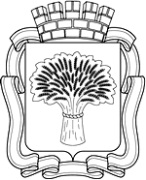 Российская ФедерацияАдминистрация города Канска
Красноярского краяПОСТАНОВЛЕНИЕ Российская ФедерацияАдминистрация города Канска
Красноярского краяПОСТАНОВЛЕНИЕ Российская ФедерацияАдминистрация города Канска
Красноярского краяПОСТАНОВЛЕНИЕ Российская ФедерацияАдминистрация города Канска
Красноярского краяПОСТАНОВЛЕНИЕ 27.03.2020 г.№278